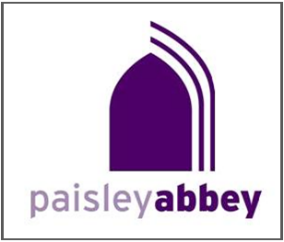 Saturday Lunch Hour ConcertsConcerts at 12.30 pmAdmission is £5 payable at the door      24 FebruaryPeter Seivewright (piano)Music by Khachaturian and Balakirev23 MarchScottish Clarinet Choir20 AprilAbbey Strings1 JuneDouglas Lawrence (violin)Maureen Rutherford (piano)15 JuneRichard Craig (flute)Classical and contemporary chamber works for flutePaisley Abbey (Church of Scotland) – Registered Charity No. SC007633